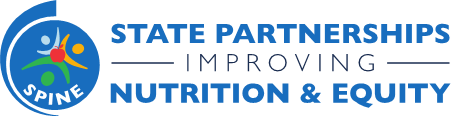 State Partnerships Improving Nutrition & Equity ProgramMonthly Update Call with StatesApril 19, 2022 3:00-4:00 pm ETJoin Zoom Meeting: https://chronicdisease.zoom.us/j/86755367312Meeting ID: 867 5536 7312Attendees: All NACDD SPINE Team Members and All SPINE State Leads. Purpose: To provide ongoing support and information, program reminders and announcements, and an open forum for Q&A. 3:00-3:05 pmWelcome, housekeeping, meeting normsCharita3:05-3:10 pmOpenerPatrilie3:10-3:25 pmSPINE Special Breastfeeding Project Share-outSPINE States3:25-3:30 pmUpcoming T/TA Opportunities  Charita3:30-3:40 pm Review Quarter 1 InvoicingCrystal3:40-3:50 pmQ&A/Reviewing T/TA Topics that were brought up during 1:1 meetingsPatrilie3:50-4:00 pmReminders & ClosingCharita